守护瘫痪丈夫16年的贤妻唐守妹，含山县环峰镇居民。2000年12月，唐守妹的丈夫在工地摔伤后，造成腰椎爆裂骨折、下肢瘫痪、大小便失禁等。在住院治疗期间，唐守妹日夜陪护，背着丈夫以泪洗面，没睡过一个安稳觉。回家疗养后，唐守妹每天精心照料丈夫，还照料当时才6岁的孩子，承担家中所有家务和农活。为了补贴家用，唐守妹有时还到城里做物业保洁员和保姆赚点钱。在唐守妹的精心照料下，16年来，丈夫没有生过褥疮，身体状态较好。唐守妹说：“再苦再难也要过下去，有个完整的家就好。”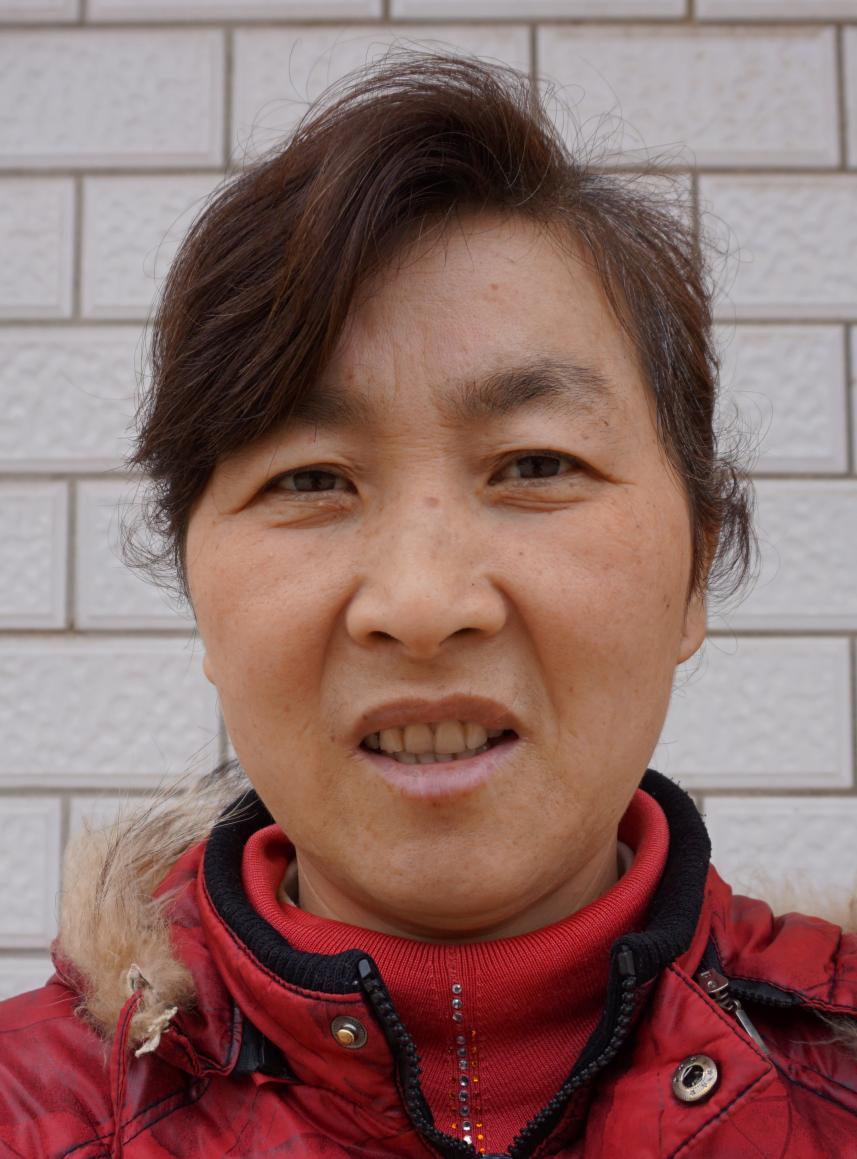 